53º Jogos Abertos de Santa CatarinaEtapa Regional Sul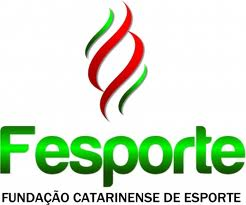 Criciúma	15 a 20 de Outubro de 2013. Cerimonial de AberturaDia: 15 de outubro – Terça feiraLocal: Salão Ouro NegroHorário: 19:30 horasB A S Q U E T E B O L - M A S C U L I N O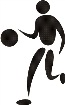 CHAVE ÚNICA1CRICIÚMA2SÃO JOSÉ3IÇARAB O C H A  R A F A  V O L L O - M A S C U L I N O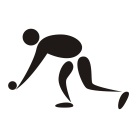 CHAVE "A"CHAVE "B"1SÃO LUDGERO4IÇARA2SÃO JOSÉ5SOMBRIO3ORLEANS6LAGUNA7MORRO DA FUMAÇAB O C H A  R A F A  V O L L O – F E M I N I N OCHAVE "ÚNICA"1 SÃO JOSÉ2CRICIÚMA3SÃO LUDGEROF U T E B O L  M A S C U L I N O  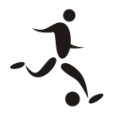 CHAVE "A"CHAVE "B"1FLORIANÓPOLIS4STO AMARO IMPERATRIZ2URUSSANGA5ANTÔNIO CARLOS3CRICIÚMA6MORRO DA FUMAÇA7ÁGUAS MORNASF U T S A L  M A S C U L I N O  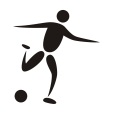 CHAVE "A"CHAVE "B"CHAVE "C"1CRICIÚMA5URUBICI9CAPIVARI DE BAIXO2BOM RETIRO6ARMAZÉM10MORRO DA FUMAÇA3SÃO JOSÉ7SÃO BONIFÁCIO11ANGELINA4 STO AMARO IMPERATRIZ8URUSSANGA12SIDEROPÓLISF U T S A L  F E M I N I N O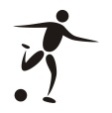 CHAVE "A"CHAVE "B"1SOMBRIO4SÃO LUDGERO2BIGUAÇU5STO AMARO DA IMPERATRIZ3TUBARÃO6SÃO JOSÉ7URUSSANGAH A N D E B O L  M A S C U L I N O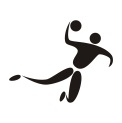 CHAVE "A"CHAVE "B"1FLORIANÓPOLIS4CRICIÚMA2MELEIRO5URUSSANGA3LAGUNA6BIGUAÇU7SÃO JOSÉH A N D E B O L  F E M I N I N OCHAVE ÚNICA1FLORIANÓPOLIS2IÇARA3CRICIÚMA4LAGUNAV O L E I B O L  M A S C U L I N O 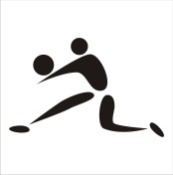 CHAVE "A"CHAVE "B"1SÃO JOSÉ4FLORIANÓPOLIS2SANTO AMARO IMPERATRIZ5CRICIÚMA3URUBICI6IÇARA7BIGUAÇUV O L E I B O L  F E M I N I N O CHAVE "A"CHAVE "B"1FLORIANÓPOLIS4SÃO JOSÉ2BIGUAÇU5MORRO DA FUMAÇA3COCAL DO SUL6CRICIÚMAPROGRAMAÇÃO PARA O DIA 15/10/2013 – TERÇA FEIRAFUTSALFUTSALFUTSALLocal: Ginásio de Esportes da Municipal Walmir OrsiLocal: Ginásio de Esportes da Municipal Walmir OrsiLocal: Ginásio de Esportes da Municipal Walmir OrsiLocal: Ginásio de Esportes da Municipal Walmir OrsiLocal: Ginásio de Esportes da Municipal Walmir Orsi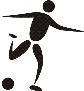 JogoSexoHoraMunicípio [A]Município [A]XMunicípio [B]Município [B]Chave01F15:00BIGUAÇUXTUBARÃOA02F16:15STO AMARO IMPERATRIZXSÃO JOSÉB03F17:30SÃO LUDGEROXURUSSANGAB04M18:45BOM RETIROXSÃO JOSÉA05M20:00CRICIÚMAXSTO AMARO DA IMPERATRIZAFUTSALFUTSALFUTSALLocal: Ginásio de Esportes da UNESCLocal: Ginásio de Esportes da UNESCLocal: Ginásio de Esportes da UNESCLocal: Ginásio de Esportes da UNESCLocal: Ginásio de Esportes da UNESCJogoSexoHoraMunicípio [A]Município [A]XMunicípio [B]Município [B]Chave06M16:00MORRO DA FUMAÇAXANGELINAC07M17:15ARMAZEMXSÃO BONIFÁCIOB08M18:30URUBICIXURUSSANGAB09M19:45CAPIVARI DE BAIXOXSIDEROPÓLISCPROGRAMAÇÃO PARA O DIA 16/10/2013 – QUARTA FEIRAFUTEBOLFUTEBOLFUTEBOLLocal: Estádio do MetropolLocal: Estádio do MetropolLocal: Estádio do MetropolLocal: Estádio do MetropolLocal: Estádio do Metropol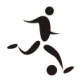 JogoSexoHoraMunicípio [A]Município [A]XMunicípio [B]Município [B]Chave10M13:00ANTÔNIO CARLOSXMORRO DA FUMAÇAB11M14:15STO AMARO DA IMPERATRIZXÁGUAS MORNASB12M15:30URUSSANGAxCRICIÚMAAFUTSALFUTSALFUTSALLocal: Ginásio de Esportes da UNESCLocal: Ginásio de Esportes da UNESCLocal: Ginásio de Esportes da UNESCLocal: Ginásio de Esportes da UNESCLocal: Ginásio de Esportes da UNESCJogoSexoHoraMunicípio [A]Município [A]XMunicípio [B]Município [B]Chave11F15:00URUSSANGAXSÃO JOSÉB12F16:15SOMBRIOXPERD. JG 01 OU BIGUAÇUA13F17:30SÃO LUDGEROXSTO AMARO IMPERATRIZB14M18:45STO AMARO IMPERATRIZXSÃO JOSÉA15M20:00CAPIVARI DE BAIXOXMORRO DA FUMAÇACPROGRAMAÇÃO PARA O DIA 16/10/2013 – QUARTA FEIRAFUTSALFUTSALFUTSALLocal: Ginásio de Esportes Municipal Walmir OrsiLocal: Ginásio de Esportes Municipal Walmir OrsiLocal: Ginásio de Esportes Municipal Walmir OrsiLocal: Ginásio de Esportes Municipal Walmir OrsiLocal: Ginásio de Esportes Municipal Walmir OrsiJogoSexoHoraMunicípio [A]Município [A]XMunicípio [B]Município [B]Chave16M15:00URUSSANGAXSÃO BONIFÁCIOB17M16:15URUBICIXARMAZÉMB18M17:30SIDEROPÓLISXANGELINAC19M20:00CRICIÚMAXBOM RETIROAHANDEBOLHANDEBOLHANDEBOLLocal: Ginásio Esportes Municipal Walmir OrsiLocal: Ginásio Esportes Municipal Walmir OrsiLocal: Ginásio Esportes Municipal Walmir OrsiLocal: Ginásio Esportes Municipal Walmir OrsiLocal: Ginásio Esportes Municipal Walmir Orsi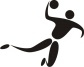 JogoSexoHoraMunicípio [A]Município [A]XMunicípio [B]Município [B]Chave20M10:00URUSSANGAXBIGUAÇUB21M13:30MELEIROXLAGUNAA22M18:45CRICIÚMAXSÃO JOSÉBVOLEIBOLVOLEIBOLVOLEIBOLLocal: Ginásio de Esportes Escola Prof. Vilson LalauLocal: Ginásio de Esportes Escola Prof. Vilson LalauLocal: Ginásio de Esportes Escola Prof. Vilson LalauLocal: Ginásio de Esportes Escola Prof. Vilson LalauLocal: Ginásio de Esportes Escola Prof. Vilson Lalau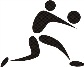 JogoSexoHoraMunicípio [A]Município [A]XMunicípio [B]Município [B]Chave23F10:00BIGUAÇUXCOCAL DO SULA24M13:00STO AMARO DA IMPERATRIZXURUBICIA25M14:30FLORIANÓPOLISXBIGUAÇUB26M16:00CRICIÚMAXIÇARAB27F17:30MORRO DA FUMAÇAXCRICIÚMABPROGRAMAÇÃO PARA O DIA 17/10/2013 – QUINTA FEIRAFUTEBOLFUTEBOLFUTEBOLLocal: Estádio do MetropolLocal: Estádio do MetropolLocal: Estádio do MetropolLocal: Estádio do MetropolLocal: Estádio do MetropolJogoSexoHoraMunicípio [A]Município [A]XMunicípio [B]Município [B]Chave28M13:00ÁGUAS MORNASXMORRO DA FUMAÇAB29M14:15STO AMARO DA IMPERATRIZXANTÔNIO CARLOSB30M15:30FLORIANÓPOLISxPERD. JG 12 OU URUSSANGAAFUTSALFUTSALFUTSALLocal: Ginásio de Esportes da UNESCLocal: Ginásio de Esportes da UNESCLocal: Ginásio de Esportes da UNESCLocal: Ginásio de Esportes da UNESCLocal: Ginásio de Esportes da UNESCJogoSexoHoraMunicípio [A]Município [A]XMunicípio [B]Município [B]Chave31F15:00VENC. JG 01 OU TUBARÃOXSOMBRIOA32F16:15STO AMARO DA IMPERATRIZXURUSSANGAB33F17:30SÃO JOSÉXSÃO LUDGEROB34M18:45BOM RETIROXSTO AMARO DA IMPERATRIZA35M20:00MORRO DA FUMAÇAXSIDEROPÓLISCFUTSALFUTSALFUTSALLocal: Ginásio de Esportes Municipal Walmir OrsiLocal: Ginásio de Esportes Municipal Walmir OrsiLocal: Ginásio de Esportes Municipal Walmir OrsiLocal: Ginásio de Esportes Municipal Walmir OrsiLocal: Ginásio de Esportes Municipal Walmir OrsiJogoSexoHoraMunicípio [A]Município [A]XMunicípio [B]Município [B]Chave36M15:00ANGELINAXCAPIVARI DE BAIXOC37M16:15SÃO BONIFÁCIOXURUBICIB38M17:30ARMAZÉMXURUSSANGAB39M20:00SÃO JOSÉXCRICIÚMAAHANDEBOLHANDEBOLHANDEBOLLocal: Ginásio Esportes Municipal Walmir OrsiLocal: Ginásio Esportes Municipal Walmir OrsiLocal: Ginásio Esportes Municipal Walmir OrsiLocal: Ginásio Esportes Municipal Walmir OrsiLocal: Ginásio Esportes Municipal Walmir OrsiJogoSexoHoraMunicípio [A]Município [A]XMunicípio [B]Município [B]Chave40M10:00SÃO JOSÉXBIGUAÇUB41M13:30FLORIANÓPOLISXPERD JG 21 OU MELEIROA42M18:45CRICIÚMAXURUSSANGABVOLEIBOLVOLEIBOLVOLEIBOLLocal: Ginásio de Esporte Escola Prof. Vilson LalauLocal: Ginásio de Esporte Escola Prof. Vilson LalauLocal: Ginásio de Esporte Escola Prof. Vilson LalauLocal: Ginásio de Esporte Escola Prof. Vilson LalauLocal: Ginásio de Esporte Escola Prof. Vilson LalauJogoSexoHoraMunicípio [A]Município [A]XMunicípio [B]Município [B]Chave43F10:00FLORIANÓPOLISXPERD JG 23A44F13:00SÃO JOSÉXPERD JG 27B45M14:30SÃO JOSÉXPERD JG 24A46M16:00BIGUAÇUXIÇARAB47M17:30FLORIANÓPOLISXCRICIÚMABPROGRAMAÇÃO PARA O DIA 18/10/2013 – SEXTA FEIRABASQUETEBOLBASQUETEBOLBASQUETEBOLLocal: Ginásio Esportes Municipal Walmir OrsiLocal: Ginásio Esportes Municipal Walmir OrsiLocal: Ginásio Esportes Municipal Walmir OrsiLocal: Ginásio Esportes Municipal Walmir OrsiLocal: Ginásio Esportes Municipal Walmir OrsiJogoSexoHoraMunicípio [A]Município [A]XMunicípio [B]Município [B]Chave48M18:00SÃO JOSÉXIÇARAUBOCHABOCHABOCHALocal: SER MampitubaLocal: SER MampitubaLocal: SER MampitubaLocal: SER MampitubaLocal: SER MampitubaJogoSexoHoraMunicípio [A]Município [A]XMunicípio [B]Município [B]Cat.Chave49F09:00CRICIÚMAXSÃO LUDGEROTU50F10:00SÃO JOSÉXCRICIÚMADU51F11:00SÃO LUDGEROXSÃO JOSÉIU52F13:00SÃO LUDGEROXSÃO JOSÉTU53F14:00CRICIÚMAXSÃO LUDGERODU54F15:00SÃO JOSÉXCRICIÚMAIU55F16:00SÃO JOSÉXCRICIÚMATU56F17:00SÃO LUDGEROXSÃO JOSÉDU57F18:00CRICIÚMAXSÃO LUDGEROIUFUTEBOLFUTEBOLFUTEBOLLocal: Estádio do MetropolLocal: Estádio do MetropolLocal: Estádio do MetropolLocal: Estádio do MetropolLocal: Estádio do MetropolJogoSexoHoraMunicípio [A]Município [A]XMunicípio [B]Município [B]Chave58M13:00ANTÔNIO CARLOSXÁGUAS MORNASB59M14:15MORRO DA FUMAÇAXSTO AMARO IMPERATRIZB60M15:30VENC JG 12 OU CRICIÚMAxFLORIANÓPOLISAFUTSALFUTSALFUTSALLocal: Ginásio de Esportes da UNESCLocal: Ginásio de Esportes da UNESCLocal: Ginásio de Esportes da UNESCLocal: Ginásio de Esportes da UNESCLocal: Ginásio de Esportes da UNESCJogoSexoHoraMunicípio [A]Município [A]XMunicípio [B]Município [B]Chave61F17:00XS/F62F18:15XS/F63M19:30XELIMFUTSALFUTSALFUTSALLocal: Ginásio de Esportes Municipal Walmir OrsiLocal: Ginásio de Esportes Municipal Walmir OrsiLocal: Ginásio de Esportes Municipal Walmir OrsiLocal: Ginásio de Esportes Municipal Walmir OrsiLocal: Ginásio de Esportes Municipal Walmir OrsiJogoSexoHoraMunicípio [A]Município [A]XMunicípio [B]Município [B]Chave64M20:00XELIMHANDEBOLHANDEBOLHANDEBOLLocal: Ginásio Esportes  Municipal Walmir OrsiLocal: Ginásio Esportes  Municipal Walmir OrsiLocal: Ginásio Esportes  Municipal Walmir OrsiLocal: Ginásio Esportes  Municipal Walmir OrsiLocal: Ginásio Esportes  Municipal Walmir OrsiJogoSexoHoraMunicípio [A]Município [A]XMunicípio [B]Município [B]Chave65M10:00URUSSANGAXSÃO JOSÉB66F13:00FLORIANÓPOLISXLAGUNAU67M14:15VENC JG 21 OU LAGUNAXFLORIANÓPOLISA68F15:30IÇARAXCRICIÚMAU69M16:45BIGUAÇUXCRICIÚMABVOLEIBOLVOLEIBOLVOLEIBOLLocal: Ginásio de Esporte Escola Prof. Vilson LalauLocal: Ginásio de Esporte Escola Prof. Vilson LalauLocal: Ginásio de Esporte Escola Prof. Vilson LalauLocal: Ginásio de Esporte Escola Prof. Vilson LalauLocal: Ginásio de Esporte Escola Prof. Vilson LalauJogoSexoHoraMunicípio [A]Município [A]XMunicípio [B]Município [B]Chave70M10:00VENC JG 24XSÃO JOSÉA71M13:00IÇARA XFLRORIANÓPOLISB72F14:30VENC JG 23XFLORIANÓPOLISA73F16:00VENC JG 27XSÃO JOSÉB74M17:30CRICIÚMAXBIGUAÇUBPROGRAMAÇÃO PARA O DIA 19/10/2013 – SÁBADOBASQUETEBOLBASQUETEBOLBASQUETEBOLLocal: Ginásio Esportes Municipal Walmir OrsiLocal: Ginásio Esportes Municipal Walmir OrsiLocal: Ginásio Esportes Municipal Walmir OrsiLocal: Ginásio Esportes Municipal Walmir OrsiLocal: Ginásio Esportes Municipal Walmir OrsiJogoSexoHoraMunicípio [A]Município [A]XMunicípio [B]Município [B]Chave75M17:00CRICIÚMAXPERD JG 48UBOCHABOCHABOCHALocal: SER MampitubaLocal: SER MampitubaLocal: SER MampitubaLocal: SER MampitubaLocal: SER MampitubaJogoSexoHoraMunicípio [A]Município [A]XMunicípio [B]Município [B]CatChave76M08:00IÇARAXMORRO DA FUMAÇATB77M08:00SOMBRIOXLAGUNATB78M09:00SÃO JOSÉXORLEANSTA79M09:00MORRO DA FUMAÇAXLAGUNADB80M10:00IÇARAXSOMBRIODB81M10:00SÃO LUDGEROXSÃO JOSÉDA82M11:00SOMBRIOXMORRO DA FUMAÇAIB83M11:00LAGUNAXIÇARAIB84M12:00ORLEANSXSÃO LUDGEROIA85M12:00MORRO DA FUMAÇAXLAGUNATB86M13:00IÇARAXSOMBRIOTB87M13:00SÃO LUDGEROXSÃO JOSÉTA88M14:00SOMBRIOXMORRO DA FUMAÇADB89M14:00LAGUNAXIÇARADB90M15:00SÃO JOSÉXORLEANSDA91M15:00IÇARAXMORRO DA FUMAÇAIB92M16:00SOMBRIOXLAGUNAIB93M16:00SÃO LUDGEROXSÃO JOSÉIA94M17:00SOMBRIOXMORRO DA FUMAÇATB95M17:00LAGUNAXIÇARATB96M18:00ORLEANSXSÃO LUDGEROTA97M18:00MORRO DA FUMAÇAXLAGUNAIB98M19:00IÇARA XSOMBRIOIB99M19:00SÃO JOSÉ XORLEANSIA100M20:00IÇARA XMORRO DA FUMAÇADB101M20:00SOMBRIOXLAGUNADB102M21:00ORLEANSXSÃO LUDGERODAFUTEBOLFUTEBOLFUTEBOLLocal: Estádio do MetropolLocal: Estádio do MetropolLocal: Estádio do MetropolLocal: Estádio do MetropolLocal: Estádio do MetropolJogoSexoHoraMunicípio [A]Município [A]XMunicípio [B]Município [B]Chave103M14:00XS/F104M15:15XS/FFUTSALFUTSALFUTSALLocal: Ginásio de Esportes da UNESCLocal: Ginásio de Esportes da UNESCLocal: Ginásio de Esportes da UNESCLocal: Ginásio de Esportes da UNESCLocal: Ginásio de Esportes da UNESCJogoSexoHoraMunicípio [A]Município [A]XMunicípio [B]Município [B]Chave105F14:00X3º/4º 106F15:15X1º/2º 107M16:30XS/FFUTSALFUTSALFUTSALLocal: Ginásio de Esportes  Municipal Walmir OrsiLocal: Ginásio de Esportes  Municipal Walmir OrsiLocal: Ginásio de Esportes  Municipal Walmir OrsiLocal: Ginásio de Esportes  Municipal Walmir OrsiLocal: Ginásio de Esportes  Municipal Walmir OrsiJogoSexoHoraMunicípio [A]Município [A]XMunicípio [B]Município [B]Chave108M18:30XS/FHANDEBOLHANDEBOLHANDEBOLLocal: Ginásio Esportes Municipal Walmir OrsiLocal: Ginásio Esportes Municipal Walmir OrsiLocal: Ginásio Esportes Municipal Walmir OrsiLocal: Ginásio Esportes Municipal Walmir OrsiLocal: Ginásio Esportes Municipal Walmir OrsiJogoSexoHoraMunicípio [A]Município [A]XMunicípio [B]Município [B]Chave109F10:00FLORIANÓPOLISXIÇARAU110F13:00LAGUNAXCRICIÚMAU111M14:15XS/F112M15:30XS/FVOLEIBOLVOLEIBOLVOLEIBOLLocal: Ginásio de Esporte Escola Prof. Vilson LalauLocal: Ginásio de Esporte Escola Prof. Vilson LalauLocal: Ginásio de Esporte Escola Prof. Vilson LalauLocal: Ginásio de Esporte Escola Prof. Vilson LalauLocal: Ginásio de Esporte Escola Prof. Vilson LalauJogoSexoHoraMunicípio [A]Município [A]XMunicípio [B]Município [B]Chave113F13:00XS/F114F14:30XS/F115M16:00XS/F116M17:30XS/FPROGRAMAÇÃO PARA O DIA 20/10/2013 – DOMINGOBASQUETEBOLBASQUETEBOLBASQUETEBOLLocal: Ginásio Esportes Municipal Walmir OrsiLocal: Ginásio Esportes Municipal Walmir OrsiLocal: Ginásio Esportes Municipal Walmir OrsiLocal: Ginásio Esportes Municipal Walmir OrsiLocal: Ginásio Esportes Municipal Walmir OrsiJogoSexoHoraMunicípio [A]Município [A]XMunicípio [B]Município [B]Chave117M10:00VENC JG 48XCRICIÚMAUBOCHABOCHABOCHALocal: SER MampitubaLocal: SER MampitubaLocal: SER MampitubaLocal: SER MampitubaLocal: SER MampitubaJogoSexoHoraMunicípio [A]Município [A]XMunicípio [B]Município [B]CatChave118M08:00XTS/F119M08:00XTS/F120M09:00XIS/F121M09:00XIS/F122M10:00XDS/F123M10:00XDS/F124M11:00XT3º/4º 125M11:00XT1º/2º 126M12:00XI3º/4º 127M12:00XI1º/2º 128M13:00XD3º/4º 129M13:00XD1º/2º FUTEBOLFUTEBOLFUTEBOLLocal: Estádio do MetropolLocal: Estádio do MetropolLocal: Estádio do MetropolLocal: Estádio do MetropolLocal: Estádio do MetropolJogoSexoHoraMunicípio [A]Município [A]XMunicípio [B]Município [B]Chave130M09:00X3º/4º131M10:15X1º/2ºFUTSALFUTSALFUTSALLocal: Ginásio de Esportes da UNESCLocal: Ginásio de Esportes da UNESCLocal: Ginásio de Esportes da UNESCLocal: Ginásio de Esportes da UNESCLocal: Ginásio de Esportes da UNESCJogoSexoHoraMunicípio [A]Município [A]XMunicípio [B]Município [B]Chave132M09:30X3º/4º133M11:00X1º/2ºHANDEBOLHANDEBOLHANDEBOLLocal: Ginásio Esportes Municipal Walmir OrsiLocal: Ginásio Esportes Municipal Walmir OrsiLocal: Ginásio Esportes Municipal Walmir OrsiLocal: Ginásio Esportes Municipal Walmir OrsiLocal: Ginásio Esportes Municipal Walmir OrsiJogoSexoHoraMunicípio [A]Município [A]XMunicípio [B]Município [B]Chave134F09:00IÇARAXLAGUNAU135F10:15CRICIÚMAXFLORIANÓPOLISU136M11:30X3º/4º137M13:00X1º/2ºVOLEIBOLVOLEIBOLVOLEIBOLLocal: Ginásio de Esporte Escola Prof. Vilson LalauLocal: Ginásio de Esporte Escola Prof. Vilson LalauLocal: Ginásio de Esporte Escola Prof. Vilson LalauLocal: Ginásio de Esporte Escola Prof. Vilson LalauLocal: Ginásio de Esporte Escola Prof. Vilson LalauJogoSexoHoraMunicípio [A]Município [A]XMunicípio [B]Município [B]Chave138F08:30X3º/4º139F10:00X1º/2º140M11:30X3º/4º141M13:00X1º/2º